МУНИЦИПАЛЬНОЕ УЧРЕЖДЕНИЕ «СОВЕТ МЕСТНОГО САМОУПРАВЛЕНИЯ СЕЛЬСКОГО ПОСЕЛЕНИЯ ЭЛЬБРУС» ЭЛЬБРУССКОГО МУНИЦИПАЛЬНОГО РАЙОНА КАБАРДИНО-БАЛКАРСКОЙ РЕСПУБЛИКИтел./факс: (866 38) 78 542					      361603 ,  КБР , Эльбрусский р- н,								      с. Эльбрус, ул. Эльбрусская, д.23Решение № 1 16-ой сессии Совета местного самоуправлениясельского поселения Эльбрус«21» октября 2022 г.   						                         с. ЭльбрусО внесении изменений в Решение 6 сессии Совета местногосамоуправления сельского поселения Эльбрус от 23.12.2021 г. №2 «О бюджете сельского поселения Эльбрус Эльбрусского муниципального района Кабардино-Балкарской Республики на 2022 год и на плановый период 2023 и 2024 годов»Заслушав и обсудив выступление главы сельского поселения Эльбрус,Совет местного самоуправления сельского поселения ЭльбрусРЕШИЛ:        Внести изменения в Решение 6 сессии Совета местного самоуправления сельского поселения Эльбрус от 23.12.2021 г. №2 «О бюджете сельского поселения Эльбрус Эльбрусского муниципального района Кабардино-Балкарской Республики на 2022 год и на плановый период 2023 и 2024 годов»:           1.  Подпункт 1 пункта 1 статьи 1 изложить в следующей редакции:«прогнозируемый общий объем доходов местного бюджета в сумме 38 463 691,07 рублей, в том числе объем межбюджетных трансфертов из республиканского бюджета Кабардино-Балкарской Республики в сумме 253 797,80 рублей, объем межбюджетных трансфертов из местного бюджета Эльбрусского района в сумме 276 591,00 рублей»;           2.  Подпункт 2 пункта 1 статьи 1 изложить в следующей редакции: «общий объем расходов местного бюджета в сумме 66 126 977,39 рублей»;                  3.  Приложение №1 изложить в следующей редакции:ПРОГНОЗ ПОСТУПЛЕНИЯ ДОХОДОВ В БЮДЖЕТСЕЛЬСКОГО ПОСЕЛЕНИЯ ЭЛЬБРУС ЭЛЬБРУССКОГО МУНИЦИПАЛЬНОГОРАЙОНА НА 2022 ГОД И НА ПЛАНОВЫЙ ПЕРИОД 2023 И 2024 ГОДОВ                                                                                                                                                             Руб.        4.  Приложение №2 изложить в следующей редакции:                                                                                                                                             Руб.        5.  Приложение №4 изложить в следующей редакции:РАСПРЕДЕЛЕНИЕ БЮДЖЕТНЫХ АССИГНОВАНИЙ ПО РАЗДЕЛАМ, ПОДРАЗДЕЛАМ, ЦЕЛЕВЫМ СТАТЬЯМ, ГРУППАМ ВИДОВ РАСХОДОВ КЛАССИФИКАЦИИ РАСХОДОВ МЕСТНОГО БЮДЖЕТА СЕЛЬСКОГО ПОСЕЛЕНИЯ ЭЛЬБРУС НА 2022 ГОД                                                                                                                                       Руб.  6.  Контроль за исполнением настоящего Решения возложить на комиссию по бюджету, финансам, местным налогам и сборам Совета местного самоуправления сельского поселения Эльбрус.7.   Настоящее Решение вступает в силу со дня подписания.И.о. председателя Совета местного самоуправлениясельского поселения Эльбрус	А.И. ЕлимезовКЪБЭРДЕЙ-БАЛЪКЪАРРЕСПУБЛИКЭМ ХЫХЬЭ ЭЛЬБРУС МУНИЦИПАЛЬНЭ РАЙОНЫМ ЩЫЩЭЛЬБРУС КЪУАЖЭ И СОВЕТ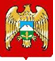 КЪАБАРТЫ-МАЛКЪАР                                                                                                                       РЕСПУБЛИКАНЫ ЭЛЬБРУС МУНИЦИПАЛЬНЫЙ РАЙОНУНУ ЭЛЬБРУС                                                                                                                        ЭЛИНИ ПОСЕЛЕНИЯСЫНЫ СОВЕТИКод доходаНаименование кода дохода2022 год2023 год2024 годВсегоВсего38 463 691,0731 124 636,8731 324 412,491 00 00000 00 0000 000Налоговые и неналоговые доходы37 933 302,2730 679 124,7530 874 489,651 01 02010 01 1000 110Налог на доходы физических лиц6 660 922,986 200 000,00 6 200 000,001 03 02000 01 0000 110Акцизы по подакцизным товарам (продукции), производимым на территории Российской Федерации105 580,00108 760,00112 430,001 06 01030 10 0000 110Налог на имущество физических лиц500 000,00500 000,00500 000,00 1 06 06033 10 0000 110Земельный налог с организаций27 441 658,7720 670 364,7520 862 059,651 06 06043 10 0000 110Земельный налог с физических лиц2 000 000,002 000 000,002 000 000,001 11 05025 10 0000 120Доходы, получаемые в виде арендной платы, а также средства от продажи права на заключение договоров аренды за земли, находящиеся в собственности сельских поселений (за исключением земельных участков муниципальных бюджетных и автономных учреждений)1 000 000,001 000 000,001 000 000,001 14 06025 10 0000 430Доходы от продажи земельных участков, находящихся в собственности сельских поселений (за исключением земельных участков муниципальных бюджетных и автономных учреждений)200 000,00200 000,00200 000,001 13 02995 10 0022 130Прочие доходы от компенсации затрат бюджетов сельских поселений25 140,52--2 02 00000 00 0000 000БЕЗВОЗМЕЗДНЫЕ ПОСТУПЛЕНИЯ ОТ ДРУГИХ БЮДЖЕТОВ БЮДЖЕТНОЙ СИСТЕМЫ РОССИЙСКОЙ ФЕДЕРАЦИИ530 388,80445 512,12449 922,842 02 16001 10 7001 150Дотации бюджетам сельских поселений на выравнивание бюджетной обеспеченности276 591,00197 775,86193 903,062 02 35118 10 0000 150Субвенции бюджетам на осуществление первичного воинского учета на территориях, где отсутствуют военные комиссариаты253 797,80247 736,26256 019,78ВЕДОМСТВЕННАЯ СТРУКТУРА РАСХОДОВ МЕСТНОГО БЮДЖЕТА СЕЛЬСКОГО ПОСЕЛЕНИЯ ЭЛЬБРУС ЭЛЬБРУССКОГО МУНИЦИПАЛЬНОГО РАЙОНА КАБАРДИНО-БАЛКАРСКОЙ РЕСПУБЛИКИ НА 2022 ГОДНаименование показателяКБККБККБККБККБК2022 годНаименование показателяКВСРРазделПодразделКЦСРКВРВСЕГО:66 126 977,39Муниципальное учреждение "Местная администрация сельского поселения Эльбрус" Эльбрусского муниципального района Кабардино-Балкарской Республики64 842 760,39Администрация сельского поселения70364 842 760,39ОБЩЕГОСУДАРСТВЕННЫЕ ВОПРОСЫ7030119 792 223,81Функционирование высшего должностного лица субъекта Российской Федерации и муниципального образования70301021 537 208,00Расходы на обеспечение функций государственных органов, в том числе территориальных органов703010277100900191 537 208,00Расходы на выплаты персоналу в целях обеспечения выполнения функций государственными (муниципальными) органами, казенными учреждениями, органами управления государственными внебюджетными фондами703010277100900191001 263 708,00Закупка товаров, работ и услуг для обеспечения государственных (муниципальных) нужд70301027710090019200273 500,00Функционирование Правительства Российской Федерации, высших исполнительных органов государственной власти субъектов Российской Федерации, местных администраций703010416 434 589,37Расходы на обеспечение функций государственных органов, в том числе территориальных органов7030104782009001916 434 589,37Расходы на выплаты персоналу в целях обеспечения выполнения функций государственными (муниципальными) органами, казенными учреждениями, органами управления государственными внебюджетными фондами7030104782009001910010 613 660,00Закупка товаров, работ и услуг для обеспечения государственных (муниципальных) нужд703010478200900192004 990 929,37Иные бюджетные ассигнования70301047820090019800830 000,00Резервные фонды7030111408 000,00Резервный фонд Местной администрации70301113920220540408 000,00Иные бюджетные ассигнования70301113920220540800408 000,00Другие общегосударственные вопросы70301131 412 426,44Взнос в Ассоциацию "Совет муниципальных образований КБР"7030113771009279417 135,00Иные бюджетные ассигнования7030113771009279480017 135,00Финансовое обеспечение иных расходов органов местного самоуправления и муниципальных казенных учреждений703011399900999991 395 291,44Иные бюджетные ассигнования703011399900999998001 395 291,44НАЦИОНАЛЬНАЯ ОБОРОНА70302253 797,80Мобилизационная и вневойсковая подготовка7030203253 797,80Осуществление первичного воинского учета на территориях, где отсутствуют военные комиссариаты70302039990051180253 797,80Расходы на выплаты персоналу в целях обеспечения выполнения функций государственными (муниципальными) органами, казенными учреждениями, органами управления государственными внебюджетными фондами70302039990051180100242 305,13Закупка товаров, работ и услуг для обеспечения государственных (муниципальных) нужд7030203999005118020011 492,67НАЦИОНАЛЬНАЯ БЕЗОПАСНОСТЬ И ПРАВООХРАНИТЕЛЬНАЯ ДЕЯТЕЛЬНОСТЬ703031 250 000,00Защита населения и территории от чрезвычайных ситуаций природного и техногенного характера, пожарная безопасность70303101 250 000,00Расходы на обеспечение функций государственных органов, в том числе территориальных органов70303101010390019100 000,00Закупка товаров, работ и услуг для обеспечения государственных (муниципальных) нужд70303101010390019200100 000,00Расходы на обеспечение функций государственных органов, в том числе территориальных органов703031010112900191 150 000,00Закупка товаров, работ и услуг для обеспечения государственных (муниципальных) нужд703031010112900192001 150 000,00НАЦИОНАЛЬНАЯ ЭКОНОМИКА703049 383 475,36Дорожное хозяйство (дорожные фонды)70304093 064 112,58Содержание автомобильных дорог общего пользования местного значения703040924201920583 064 112,58Закупка товаров, работ и услуг для обеспечения государственных (муниципальных) нужд703040924201920582003 064 112,58Другие вопросы в области национальной экономики70304126 319 362,78Расходы на обеспечение деятельности (оказание услуг) муниципальных учреждений703041215Г00900592 355 000,00Расходы на выплаты персоналу в целях обеспечения выполнения функций государственными (муниципальными) органами, казенными учреждениями, органами управления государственными внебюджетными фондами703041215Г00900591002 300 000,00Закупка товаров, работ и услуг для обеспечения государственных (муниципальных) нужд703041215Г009005920030 000,00Иные бюджетные ассигнования703041215Г009005980025 000,00Реализация мероприятий программы703041215Г0099998900 000,00Закупка товаров, работ и услуг для обеспечения государственных (муниципальных) нужд703041215Г0099998200900 000,00Расходы на обеспечение деятельности (оказание услуг) муниципальных учреждений703041215Е01900593 064 362,78Расходы на выплаты персоналу в целях обеспечения выполнения функций государственными (муниципальными) органами, казенными учреждениями, органами управления государственными внебюджетными фондами703041215Е01900591002 024 567,93Закупка товаров, работ и услуг для обеспечения государственных (муниципальных) нужд703041215Е0190059200572,59Иные бюджетные ассигнования703041215Е01900598001 039 222,26ЖИЛИЩНО-КОММУНАЛЬНОЕ ХОЗЯЙСТВО7030520 071 263,42Жилищное хозяйство703050150 000,00Взносы региональному оператору на капитальный ремонт общего имущества в многоквартирных домах7030501052018005050 000,00Закупка товаров, работ и услуг для обеспечения государственных (муниципальных) нужд7030501052018005020050 000,00Коммунальное хозяйство703050215 876 795,30Реализация мероприятий подпрограммы703050205212999985 782 795,30Закупка товаров, работ и услуг для обеспечения государственных (муниципальных) нужд70305020521299998200779 326,30Капитальные вложения в объекты государственной (муниципальной) собственности70305020521299998400997 469,00Иные бюджетные ассигнования703050205212999988004 006 000,00Реализация мероприятий программы7030502052759999810 094 000,00Закупка товаров, работ и услуг для обеспечения государственных (муниципальных) нужд7030502052759999820094 000,00Иные бюджетные ассигнования7030502052759999880010 000 000,00Благоустройство70305034 144 468,12Освещение территорий, не относящихся к полосам отвода (придорожным полосам) автомобильных дорог70305030599980010670 000,00Закупка товаров, работ и услуг для обеспечения государственных (муниципальных) нужд70305030599980010200670 000,00Расходы по организации и содержанию мест захоронения (кладбищ)70305030599980041180 000,00Закупка товаров, работ и услуг для обеспечения государственных (муниципальных) нужд70305030599980041200180 000,00Финансовое обеспечение иных расходов органов местного самоуправления и муниципальных казенных учреждений703050305999999993 294 468,12Закупка товаров, работ и услуг для обеспечения государственных (муниципальных) нужд703050305999999992003 294 468,12КУЛЬТУРА, КИНЕМАТОГРАФИЯ703085 000 000,00Культура70308015 000 000,00Расходы на обеспечение деятельности (оказание услуг) муниципальных учреждений703080111201900595 000 000,00Расходы на выплаты персоналу в целях обеспечения выполнения функций государственными (муниципальными) органами, казенными учреждениями, органами управления государственными внебюджетными фондами703080111201900591002 715 320,00Закупка товаров, работ и услуг для обеспечения государственных (муниципальных) нужд703080111201900592002 284 680,00СОЦИАЛЬНАЯ ПОЛИТИКА7031092 000,00Социальное обеспечение населения703100392 000,00Резервный фонд Местной администрации7031003392022054092 000,00Социальное обеспечение и иные выплаты населению7031003392022054030092 000,00ФИЗИЧЕСКАЯ КУЛЬТУРА И СПОРТ703119 000 000,00Массовый спорт70311029 000 000,00Расходы на обеспечение деятельности (оказание услуг) муниципальных учреждений703110213103900599 000 000,00Предоставление субсидий бюджетным, автономным учреждениям и иным некоммерческим организациям703110213103900596009 000 000,00Муниципальное учреждение "Совет местного самоуправления сельского поселения Эльбрус" Эльбрусского муниципального района Кабардино-Балкарской Республики1 284 217,00ОБЩЕГОСУДАРСТВЕННЫЕ ВОПРОСЫ730011 284 217,00Функционирование законодательных (представительных) органов государственной власти и представительных органов муниципальных образований73001031 284 217,00Расходы на обеспечение функций государственных органов, в том числе территориальных органов730010396900900191 284 217,00Расходы на выплаты персоналу в целях обеспечения выполнения функций государственными (муниципальными) органами, казенными учреждениями, органами управления государственными внебюджетными фондами730010396900900191001 144 217,00Закупка товаров, работ и услуг для обеспечения государственных (муниципальных) нужд73001039690090019200130 000,00Иные бюджетные ассигнования7300103969009001980010 000,00Наименование показателяКБККБККБККБК2022 годНаименование показателяРазделПодразделКЦСРКВР2022 годВСЕГО:66 126 977,39Муниципальное учреждение "Местная администрация сельского поселения Эльбрус" Эльбрусского муниципального района Кабардино-Балкарской Республики64 842 760,39ОБЩЕГОСУДАРСТВЕННЫЕ ВОПРОСЫ0119 792 223,81Функционирование высшего должностного лица субъекта Российской Федерации и муниципального образования01021 537 208,00Расходы на обеспечение функций государственных органов, в том числе территориальных органов010277100900191 537 208,00Расходы на выплаты персоналу в целях обеспечения выполнения функций государственными (муниципальными) органами, казенными учреждениями, органами управления государственными внебюджетными фондами010277100900191001 263 708,00Закупка товаров, работ и услуг для обеспечения государственных (муниципальных) нужд01027710090019200273 500,00Функционирование Правительства Российской Федерации, высших исполнительных органов государственной власти субъектов Российской Федерации, местных администраций010416 434 589,37Расходы на обеспечение функций государственных органов, в том числе территориальных органов0104782009001916 434 589,37Расходы на выплаты персоналу в целях обеспечения выполнения функций государственными (муниципальными) органами, казенными учреждениями, органами управления государственными внебюджетными фондами0104782009001910010 613 660,00Закупка товаров, работ и услуг для обеспечения государственных (муниципальных) нужд010478200900192004 990 929,37Иные бюджетные ассигнования01047820090019800830 000,00Резервные фонды0111408 000,00Резервный фонд Местной администрации01113920220540408 000,00Иные бюджетные ассигнования01113920220540800408 000,00Другие общегосударственные вопросы01131 412 426,44Взнос в Ассоциацию "Совет муниципальных образований КБР"0113771009279417 135,00Иные бюджетные ассигнования0113771009279480017 135,00Финансовое обеспечение иных расходов органов местного самоуправления и муниципальных казенных учреждений011399900999991 395 291,44Иные бюджетные ассигнования011399900999998001 395 291,44НАЦИОНАЛЬНАЯ ОБОРОНА02253 797,80Мобилизационная и вневойсковая подготовка0203253 797,80Осуществление первичного воинского учета на территориях, где отсутствуют военные комиссариаты02039990051180253 797,80Расходы на выплаты персоналу в целях обеспечения выполнения функций государственными (муниципальными) органами, казенными учреждениями, органами управления государственными внебюджетными фондами02039990051180100242 305,13Закупка товаров, работ и услуг для обеспечения государственных (муниципальных) нужд0203999005118020011 492,67НАЦИОНАЛЬНАЯ БЕЗОПАСНОСТЬ И ПРАВООХРАНИТЕЛЬНАЯ ДЕЯТЕЛЬНОСТЬ031 250 000,00Защита населения и территории от чрезвычайных ситуаций природного и техногенного характера, пожарная безопасность03101 250 000,00Расходы на обеспечение функций государственных органов, в том числе территориальных органов03101010390019100 000,00Закупка товаров, работ и услуг для обеспечения государственных (муниципальных) нужд03101010390019200100 000,00Расходы на обеспечение функций государственных органов, в том числе территориальных органов031010112900191 150 000,00Закупка товаров, работ и услуг для обеспечения государственных (муниципальных) нужд031010112900192001 150 000,00НАЦИОНАЛЬНАЯ ЭКОНОМИКА049 383 475,36Дорожное хозяйство (дорожные фонды)04093 064 112,58Содержание автомобильных дорог общего пользования местного значения040924201920583 064 112,58Закупка товаров, работ и услуг для обеспечения государственных (муниципальных) нужд040924201920582003 064 112,58Другие вопросы в области национальной экономики04126 319 362,78Расходы на обеспечение деятельности (оказание услуг) муниципальных учреждений041215Г00900592 355 000,00Расходы на выплаты персоналу в целях обеспечения выполнения функций государственными (муниципальными) органами, казенными учреждениями, органами управления государственными внебюджетными фондами041215Г00900591002 300 000,00Закупка товаров, работ и услуг для обеспечения государственных (муниципальных) нужд041215Г009005920030 000,00Иные бюджетные ассигнования041215Г009005980025 000,00Реализация мероприятий программы041215Г0099998900 000,00Закупка товаров, работ и услуг для обеспечения государственных (муниципальных) нужд041215Г0099998200900 000,00Расходы на обеспечение деятельности (оказание услуг) муниципальных учреждений041215Е01900593 064 362,78Расходы на выплаты персоналу в целях обеспечения выполнения функций государственными (муниципальными) органами, казенными учреждениями, органами управления государственными внебюджетными фондами041215Е01900591002 024 567,93Закупка товаров, работ и услуг для обеспечения государственных (муниципальных) нужд041215Е0190059200572,59Иные бюджетные ассигнования041215Е01900598001 039 222,26ЖИЛИЩНО-КОММУНАЛЬНОЕ ХОЗЯЙСТВО0520 071 263,42Жилищное хозяйство050150 000,00Взносы региональному оператору на капитальный ремонт общего имущества в многоквартирных домах0501052018005050 000,00Закупка товаров, работ и услуг для обеспечения государственных (муниципальных) нужд0501052018005020050 000,00Коммунальное хозяйство050215 876 795,30Реализация мероприятий подпрограммы050205212999985 782 795,30Закупка товаров, работ и услуг для обеспечения государственных (муниципальных) нужд05020521299998200779 326,30Капитальные вложения в объекты государственной (муниципальной) собственности05020521299998400997 469,00Иные бюджетные ассигнования050205212999988004 006 000,00Реализация мероприятий программы0502052759999810 094 000,00Закупка товаров, работ и услуг для обеспечения государственных (муниципальных) нужд0502052759999820094 000,00Иные бюджетные ассигнования0502052759999880010 000 000,00Благоустройство05034 144 468,12Освещение территрий, не относящихся к полосам отвода (придорожным полосам) автомобильных дорог05030599980010670 000,00Закупка товаров, работ и услуг для обеспечения государственных (муниципальных) нужд05030599980010200670 000,00Расходы по организации и содержанию мест захоронения (кладбищ)05030599980041180 000,00Закупка товаров, работ и услуг для обеспечения государственных (муниципальных) нужд05030599980041200180 000,00Финансовое обеспечение иных расходов органов местного самоуправления и муниципальных казенных учреждений050305999999993 294 468,12Закупка товаров, работ и услуг для обеспечения государственных (муниципальных) нужд050305999999992003 294 468,12КУЛЬТУРА, КИНЕМАТОГРАФИЯ085 000 000,00Культура08015 000 000,00Расходы на обеспечение деятельности (оказание услуг) муниципальных учреждений080111201900595 000 000,00Расходы на выплаты персоналу в целях обеспечения выполнения функций государственными (муниципальными) органами, казенными учреждениями, органами управления государственными внебюджетными фондами080111201900591002 715 320,00Закупка товаров, работ и услуг для обеспечения государственных (муниципальных) нужд080111201900592002 284 680,00СОЦИАЛЬНАЯ ПОЛИТИКА1092 000,00Социальное обеспечение населения100392 000,00Резервный фонд Местной администрации1003392022054092 000,00Социальное обеспечение и иные выплаты населению1003392022054030092 000,00ФИЗИЧЕСКАЯ КУЛЬТУРА И СПОРТ119 000 000,00Массовый спорт11029 000 000,00Расходы на обеспечение деятельности (оказание услуг) муниципальных учреждений110213103900599 000 000,00Предоставление субсидий бюджетным, автономным учреждениям и иным некоммерческим организациям110213103900596009 000 000,00Муниципальное учреждение "Совет местного самоуправления сельского поселения Эльбрус" Эльбрусского муниципального района Кабардино-Балкарской Республики1 284 217,00ОБЩЕГОСУДАРСТВЕННЫЕ ВОПРОСЫ011 284 217,00Функционирование законодательных (представительных) органов государственной власти и представительных органов муниципальных образований01031 284 217,00Расходы на обеспечение функций государственных органов, в том числе территориальных органов010396900900191 284 217,00Расходы на выплаты персоналу в целях обеспечения выполнения функций государственными (муниципальными) органами, казенными учреждениями, органами управления государственными внебюджетными фондами010396900900191001 144 217,00Закупка товаров, работ и услуг для обеспечения государственных (муниципальных) нужд01039690090019200130 000,00Иные бюджетные ассигнования0103969009001980010 000,00